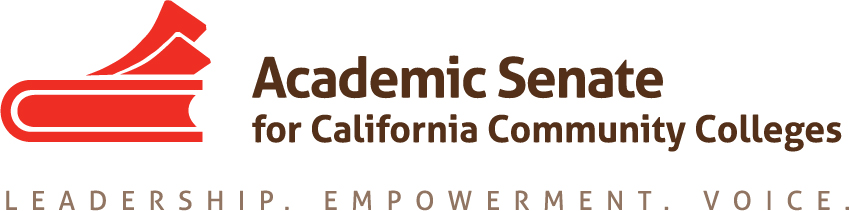 Equity and Diversity Action Committee 20 September 201710:30-3pmChair’s House, San Jose, CAAGENDACall to Order and Adoption of the Agenda:  10:33amDolores Davison (chair), Sam Foster (2nd), Eartha Johnson, Orlando Shannon, Michael WylyApplication for Statewide Service – http://asccc.org/content/application-statewide-serviceEDAC RegionalsSpecifics 27 October at Solano28 October at Fullerton Participation of committee members 	General Session Focus on Civil Discourse Topics for breakout sessions – DACA/Basic protections that our students already enjoy and how to communicate this to students; Basic Skills and curriculum and Equity; ADT in Social Justice and social justice campaign on campus – envisioning curriculum as a social justice issue;  implications of sanctuary state – how does that empower us, how does it protect us; faculty not recognizing need for equity conversations (how do we prompt this discussion); Celia would present on DACA; what kinds of take aways can we get from these; strategies for broaching these conversations; responsibilities as educators pedagogically and otherwise—why should this matter? In the weeds workshops about effective practices – what tools can you bring back to the campus to aid other facultyDolores will create program and send to committee for approvalEquity from a student perspective Other logistics for sessionsPlenary Planning Breakout of Civil Discourse Breakout to report current activities/other ideasInitiating on starting these conversationBreaking down silos to better serve equity/SSSP – Equitable Equity
Other assignments to EDACDACA website and resources Resolution on Veterans Resource CentersHow is it managed?Gender issues What kinds of services are available for students/staff/faculty?Paper on hiring – outline to exec in NovemberAnnouncementsEventsExecutive Committee Meeting, 29-30 September, Moreno Valley CollegeFall Area Meetings – 13 and 14 October, locations varyCTE Regional Meetings – 20 and 21 OctoberEDAC Regionals – 27 and 28 OctoberFall Plenary Session – 2-4 November, Irvine MarriottCurriculum Regionals – 17 and 18 NovemberAdditional Announcements/Issues
Adjournment 